 I. Contexte  et Justification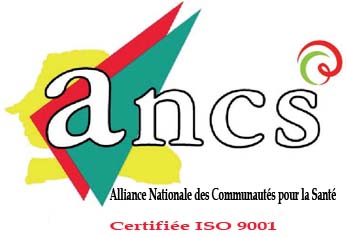 L’Alliance Nationale contre le Sida, présentement dénommée Alliance Nationale des Communautés pour la Santé (ANCS), a soumis une note conceptuelle régionale au Fonds mondial, intitulée “Réduction des risques VIH/TB et autres comorbidités et promotion des droits humains auprès des consommateurs de drogues injectables dans 5 pays de l’Afrique de l’Ouest” (Burkina Faso, Cap Vert, Côte d’Ivoire, Guinée Bissau et Sénégal). Cette note conceptuelle a reçu l’approbation du Conseil d’Administration du Fonds mondial, pour son financement en tant que programme régional. Le programme régional (PARECO en sigle) vise l’amélioration de l’accès aux services de réduction des risques (RdR) et la promotion des droits humains des CDI par: la promotion du plaidoyer dans les pays qui n’ont pas encore initié l’élaboration et la mise en œuvre d’une stratégie nationale de réduction des risques comprenant plusieurs mesures et programmes visant à réduire les conséquences négatives de l’usage de drogues;le renforcement de l’information stratégique permettant de mesurer l’ampleur du phénomène à travers des évidences basées sur des données fiables ;l’élaboration et le renforcement d’une démarche de santé publique et de droits humains pour répondre aux besoins sanitaires et sociaux des CDI ;la formation et la prise en compte par les programmes VIH/TB/Hépatites virales des besoins spécifiques des CDI ;la création d’un environnement favorable pour lever les obstacles sociojuridiques qui limitent l’accès à la prévention et aux soins des CDI ;et le développement de projets modèles innovants en réduction de risques permettant un partage régional des meilleures pratiques.Compte tenu de la complexité d’un tel programme inédit dans la sous-région, sa mise en œuvre requiert des compétences et une expertise avérée en matière de Leadership Transformationnel pour garantir le succès et l’engagement des différentes parties prenantes à atteindre les résultats attendus durant les trois années dudit programme.II. Présentation de l’expertise du LOT D : leadership transformationnel Il s’agira de rechercher un binôme d’experts en Leadership Transformationnel. Le binôme sera chargé de la réalisation des activités suivantes :Activité 59 relative à l’organisation de d’un atelier régional de formation à Dakar pour  renforcer les capacités des CDI afin de leur permettre de jouer un rôle important dans le plaidoyer auprès des autorités administratives et politiques. Activité 136 relative à l'organisation d’un atelier régional de formation à Abidjan des leaders CDI et des organisations d’encadrement des CDI sur le leadership transformationnelActivité 172 relative à l’appui à la mise en œuvre de sessions de coaching personnalité en Leadership transformationnel, suite aux formations régionales et nationales. Les tâches du Binôme de Consultants du LOT DEn collaboration avec le Bureau Régional du Projet, organiser  2 ateliers régionaux de formation (Dakar, Abidjan) des leaders CDI et des organisations d’encadrement des CDI sur le leadership transformationnelEn collaboration avec le Bureau Régional du Projet, appuyer la mise en œuvre de sessions de coaching personnalisé suite aux formations régionales et nationales réalisées dans le programme. Les livrables attendus du Binôme de Consultants du LOT DLes Rapport des 2 ateliers régionaux de formation des leaders CDI et des organisations d’encadrement des CDI.Les rapports de coaching Les rapports de mission Les profils du Binôme de Consultants du LOT D Le binôme sera constitué de deux experts en Leadership TransformationnelL’expert en LT doit être  médecin et/ou spécialiste en sciences sociales avec au minimum 10 ans d’expérience dans la formation des adultes, des organisations communautaires et des institutions sur le leadership transformationnel. Ces spécialistes doivent avoir démontré leur capacité dans l’élaboration de manuels de formation sur le leadership transformationnel. En plus, ils doivent avoir une forte expérience dans le domaine du VIH et des interventions auprès des populations clés. Ils auront en charge d’élaborer les outils et supports didactiques et d’animer les sessions sur le leadership transformationnel destinées aux CDI. En outre compte tenu du fait que les sessions de formation d’une durée de trois jours renouvelables, les formateurs auront à suivre l’évolution des pratiques de personnes formées afin qu’elles atteignent leurs objectifs de mobilisation ou de plaidoyer. L’expertise mobilisera des spécialistes qui doivent assurer des sessions de formation des formateurs en leadership transformationnel et des sessions de « coaching » individualisés. Durée et lieu des assistances techniques prévuesLe nombre de jours prévisionnel pour cette assistance technique est de 36 jours La période prévisionnelle de l’assistance technique est de janvier 2018 à décembre 2018 En cas d’expérience concluante, le Consultant sera reconduit pour la troisième année de mise en œuvre du projet.Les zones d’interventions prévues sont le Sénégal, le Cap Vert, la Guinée Bissau, la Côte d’Ivoire et le Burkina Faso. Dossier de candidatureLes personnes et / ou Cabinets intéressés doivent déposer un dossier de candidature comprenant :Une offre technique décrivant en autres, la compréhension des TDR, la méthodologie proposée, le planning d’interventionUne offre financière précisant les honoraires pour chaque membre du binômeLes CV mis à jour des deux membres du binôme, mettant en exergue leur expérience sur le domaine d’expertise concerné